IDeRBlog ii UnterrichtsvorbereitungenGleicher Laut – unterschiedliche BuchstabenStunde – Welche Laute? Welche Buchstaben?Stunde – Welche Laute? Welche Buchstaben?Stunde – Welche Laute? Welche Buchstaben?Stunde – Welche Laute? Welche Buchstaben?Stunde – Welche Laute? Welche Buchstaben?Stunde – Welche Laute? Welche Buchstaben?InhaltZeitMedienSozialform11EinstiegLehrer*in klebt vier Bilder an die linke Seite der Tafel (Das Pferd, der Füller, der Vogel, die Physik)Was seht ihr auf den Bildern? Wie werden die Worte geschrieben?„Problem“: Der Laut hört sich gleich an, wird aber unterschiedlich geschriebenFRESCH: Merkwörter thematisierenWelche Wörter kennt ihr noch, die mit f, pf, ph oder v geschrieben werden?Lehrer*in ergänzt das Tafelbild10min.5min.TafelTafelUGUG22Tafelbild abschreibenSchüler*innen übertragen die Worte auf das Arbeitsblatt (vorbereitetes, ausgedrucktes Tafelbild), markieren f, pf, ph und v farbig und kleben das Arbeitsblatt in ihr Heft10min.Vorlage 1 (Tafelbild) & 2 (AB), Heft & StiftEA33Wörter mit v und wLehrer*in klebt zwei weitere Bilder an die rechte Seite der Tafel (Die Vase, der Weg)Ein Laut – Wie kommt es zu unterschiedlichen Schreibweisen?Schüler*innen ergänzen ihr Arbeitsblatt und markieren alle v und w farbig5min.10min.TafelVorlage 2 (AB), Heft & StiftUGEA44Stellen der HausaufgabeHA: Bringt zwei Bilder auf einem USB-Stick mit, die ein Wort mit f, pf, ph oder v (f-Laut) und ein Wort mit v oder w (w-Laut) darstellen5min.Heft & StiftEAStunde – Laute und Buchstaben zuordnen Stunde – Laute und Buchstaben zuordnen Stunde – Laute und Buchstaben zuordnen Stunde – Laute und Buchstaben zuordnen Stunde – Laute und Buchstaben zuordnen Stunde – Laute und Buchstaben zuordnen InhaltZeitMedienSozialform11EinstiegVergleich der HausaufgabeSchüler*innen nennen einige Gegenstände, von denen sie Bilder mitgebracht haben5min.---UG22PowerPoint mit gleichem Laut und unterschiedlichen BuchstabenSchüler*innen werden in Gruppen eingeteilt, die entweder den w-Laut oder den f-Laut in einer PowerPoint thematisierenSchüler*innen fügen ihre Bilder in die Präsentation ein (ein Bild pro Folie). Auf der nächsten Folie soll das Wort sichtbar werden, welches den Gegenstand beschreibtSchüler*innen speichern ihre Präsentation ab25min.Computer, PPTGA33Laute und Buchstaben ratenKlasse wird in zwei Gruppen eingeteilt.
Schüler*innen stellen ihre Präsentationen vor. Zunächst wird nur das Bild gezeigt, die Mitschüler*innen erraten, wie der Gegenstand geschrieben wird. Die schnellste Gruppe bekommt einen Punkt15min.Computer, PPT, PräsentationsflächeUG44Stellen der HausaufgabeHA: Druckt eure Präsentation zuhause aus. Auf einer Seite sollten sechs Folien sein (ggf. gibt Lehrer*in eine Anleitung mit, zwei Ausdrucke pro Gruppe genügen)5min.Tafel/ HeftEAStunde – Laute und Buchstaben MemoryStunde – Laute und Buchstaben MemoryStunde – Laute und Buchstaben MemoryStunde – Laute und Buchstaben MemoryStunde – Laute und Buchstaben MemoryStunde – Laute und Buchstaben MemoryInhaltZeitMedienSozialform11EinstiegLehrer*in thematisiert Hausaufgabe – daraus soll ein Memory entstehen. Ein*e Schüler*in erklärt, was Memory ist und wie es funktioniertSchüler*innen kleben die ausgedruckten Folien auf Pappkarton auf und schneiden diese aus5min.UG22Memory bastelnSchüler*innen kleben die ausgedruckten Folien auf Pappkarton auf und schneiden diese ausIDee: Memoryspiel mit lückenhaften Wörtern (z.B. der _ogel) erstellen und spielen, sodass die Schüler*innen die Lücke (mündlich) ergänzen.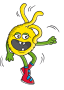 25min.Ausdruck Präsentationen, Pappkarton, Schere & KleberGA33Memory spielenSchüler*innen suchen sich eine*n Partner*in und ein Memory, welches sie nicht selbst erstellt haben und spielen Memory15min.MemoryPA44Stellen der HausaufgabeHA: Schüler*innen bearbeiten ein IDeRBlog ii-Arbeitsblatt zum Thema „Gleicher Laut – unterschiedliche Buchstaben“ aus der IDeRBlog ii-Printdatenbank5min.Tafel/ HeftEAStunde – Geschichten mit Lauten und Buchstaben schreibenStunde – Geschichten mit Lauten und Buchstaben schreibenStunde – Geschichten mit Lauten und Buchstaben schreibenStunde – Geschichten mit Lauten und Buchstaben schreibenStunde – Geschichten mit Lauten und Buchstaben schreibenStunde – Geschichten mit Lauten und Buchstaben schreibenInhaltInhaltZeitMedienSozialform1EinstiegVergleich der HausaufgabeEinstiegVergleich der Hausaufgabe10min.Arbeitsblatt & LösungsblattPA2Aus Worten werden Sätze Lehrer*in thematisiert „Unsinngeschichte“Was stellt ihr euch darunter vor?Lehrer*in schreibt Beispielsatz an die TafelAus Worten werden Sätze Lehrer*in thematisiert „Unsinngeschichte“Was stellt ihr euch darunter vor?Lehrer*in schreibt Beispielsatz an die Tafel5min.TafelVorlage 3 (Unsinngeschichte)UG3Unsinngeschichte schreibenSchreibt eine Unsinngeschichte mit möglichst vielen Wörtern, die mit f, pf, ph, v (f-Laut) oder v, w (w-Laut) geschrieben werdenUnsinngeschichte schreibenSchreibt eine Unsinngeschichte mit möglichst vielen Wörtern, die mit f, pf, ph, v (f-Laut) oder v, w (w-Laut) geschrieben werden35min.Heft & StiftEA4Stellen der HausaufgabeHA: Lest euren Eltern eure Geschichte vorStellen der HausaufgabeHA: Lest euren Eltern eure Geschichte vor5min.EAStunde – Geschichten mit Lauten und Buchstaben vorlesenStunde – Geschichten mit Lauten und Buchstaben vorlesenStunde – Geschichten mit Lauten und Buchstaben vorlesenStunde – Geschichten mit Lauten und Buchstaben vorlesenStunde – Geschichten mit Lauten und Buchstaben vorlesenStunde – Geschichten mit Lauten und Buchstaben vorlesenInhaltZeitMedienSozialform11Einstieg Was haben wir letzte Stunde gemacht?Haben alle ihre Geschichte dabei?5min.---UG22Geschichten vorlesenSchüler*innen lesen im Kugellagersystem ihre Geschichte einem*einer Partner*in vor und hören sich die Geschichte des*der Partner*in an25min.GeschichtenPA33FeedbackWelche Geschichte hat euch am besten gefallen/ war am witzigsten/ am spannendsten?Nacherzählen der Lieblingsgeschichte oder ein Bild dazu malen15min.Geschichten
UG